KLASA  VI c au22.11.2021r1.Religia 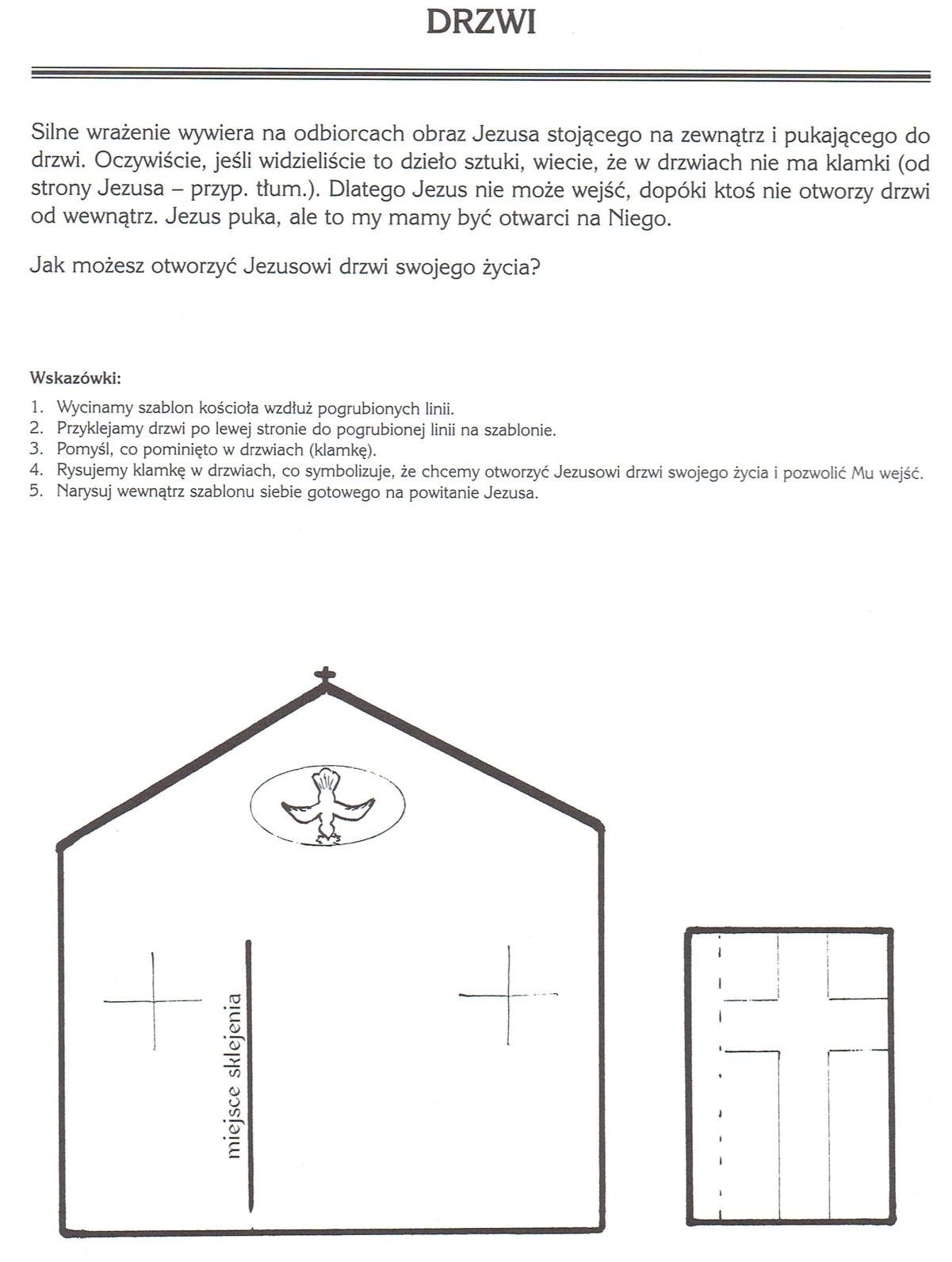 2. Rewalidacja -zajęcia logopedyczne.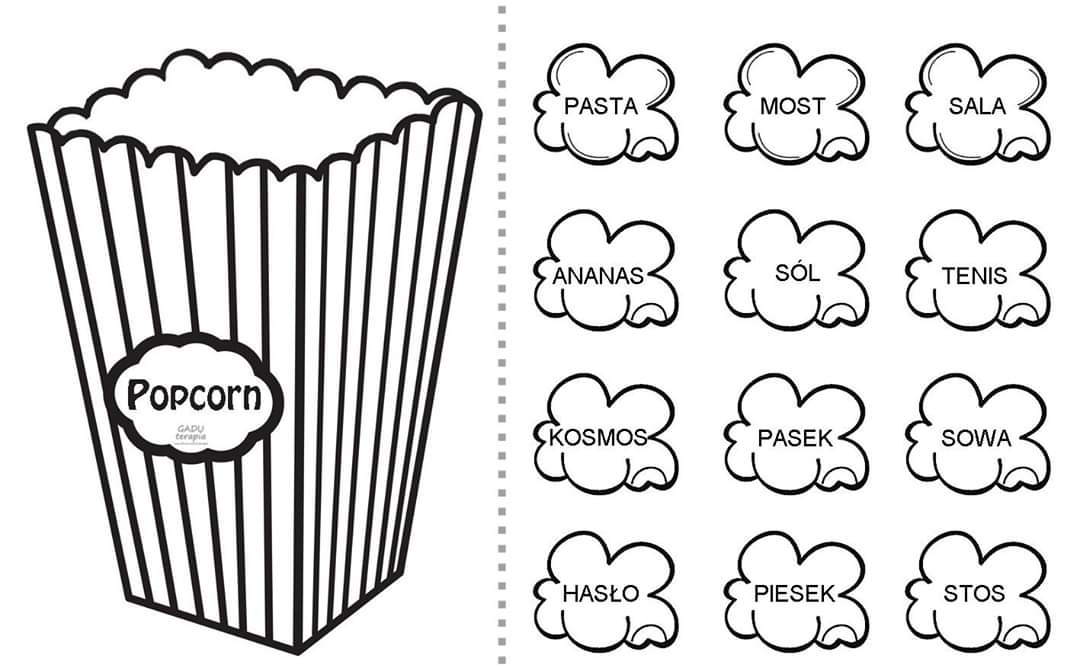 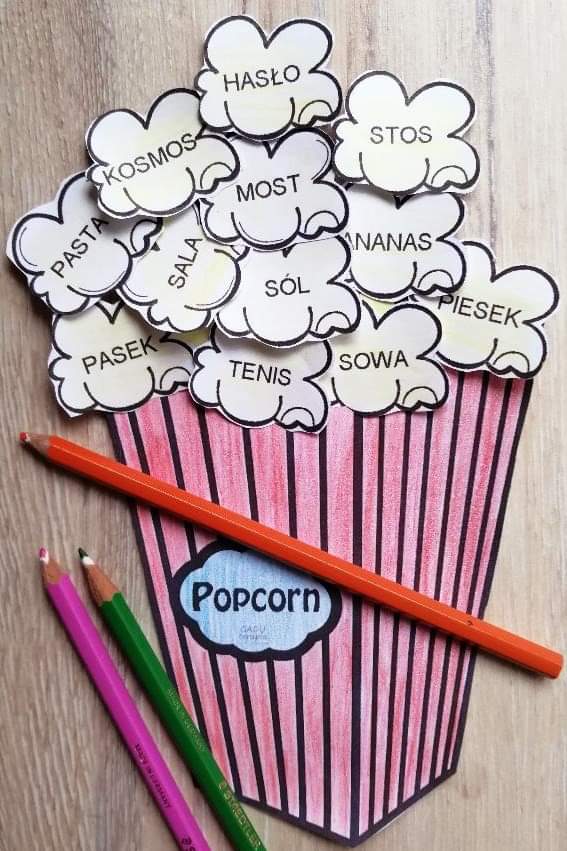 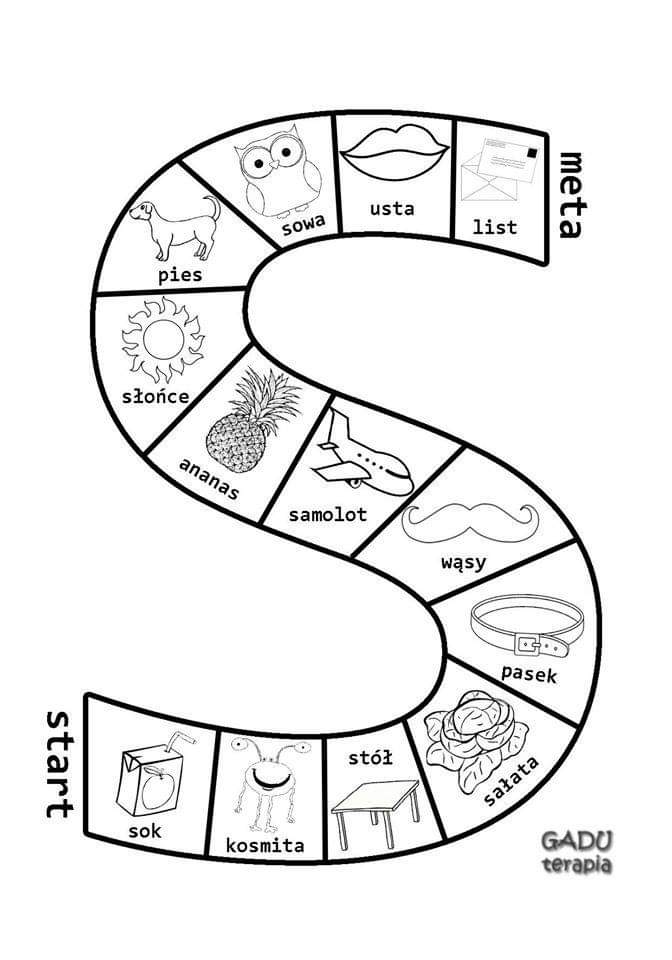 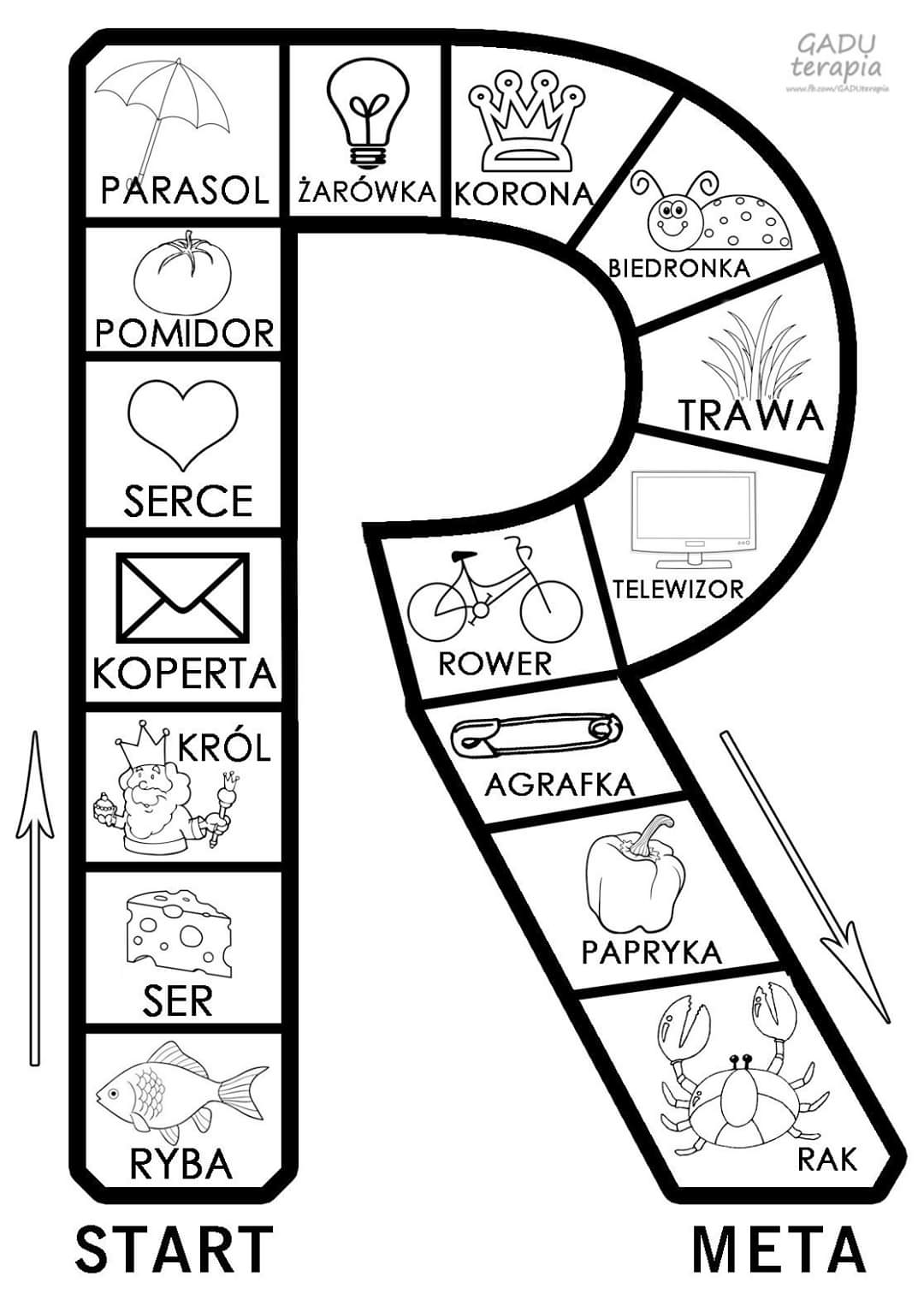 3. Rewalidacja.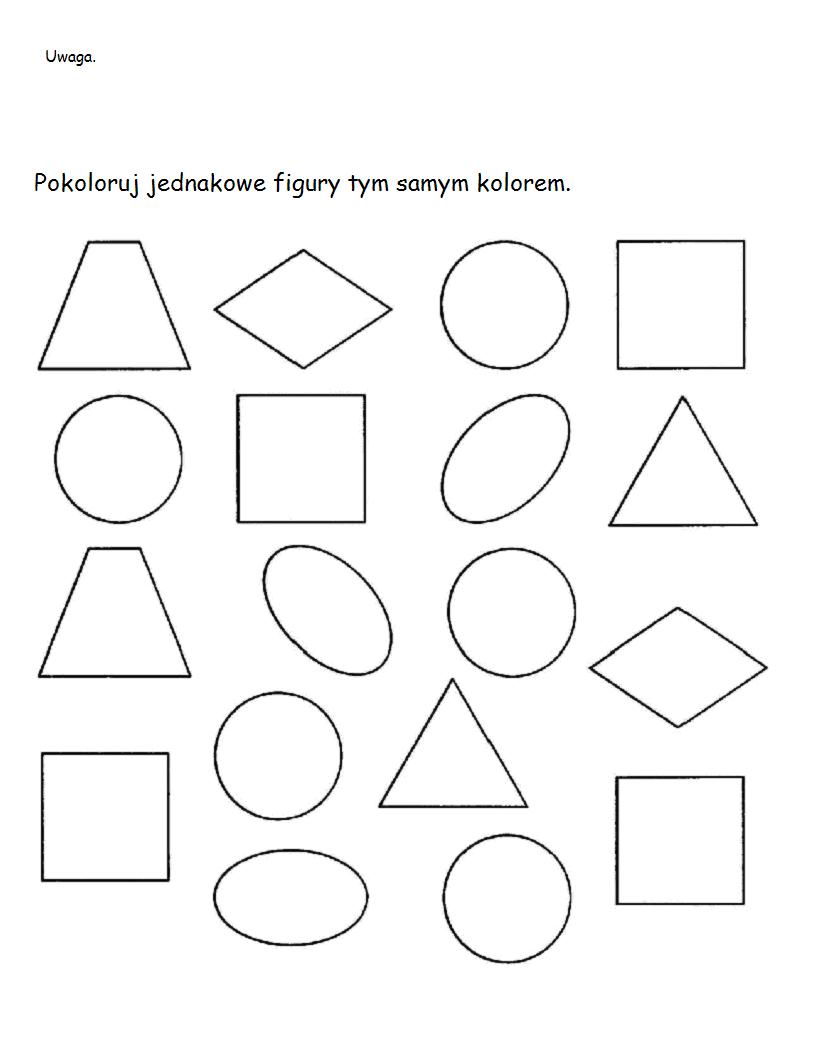 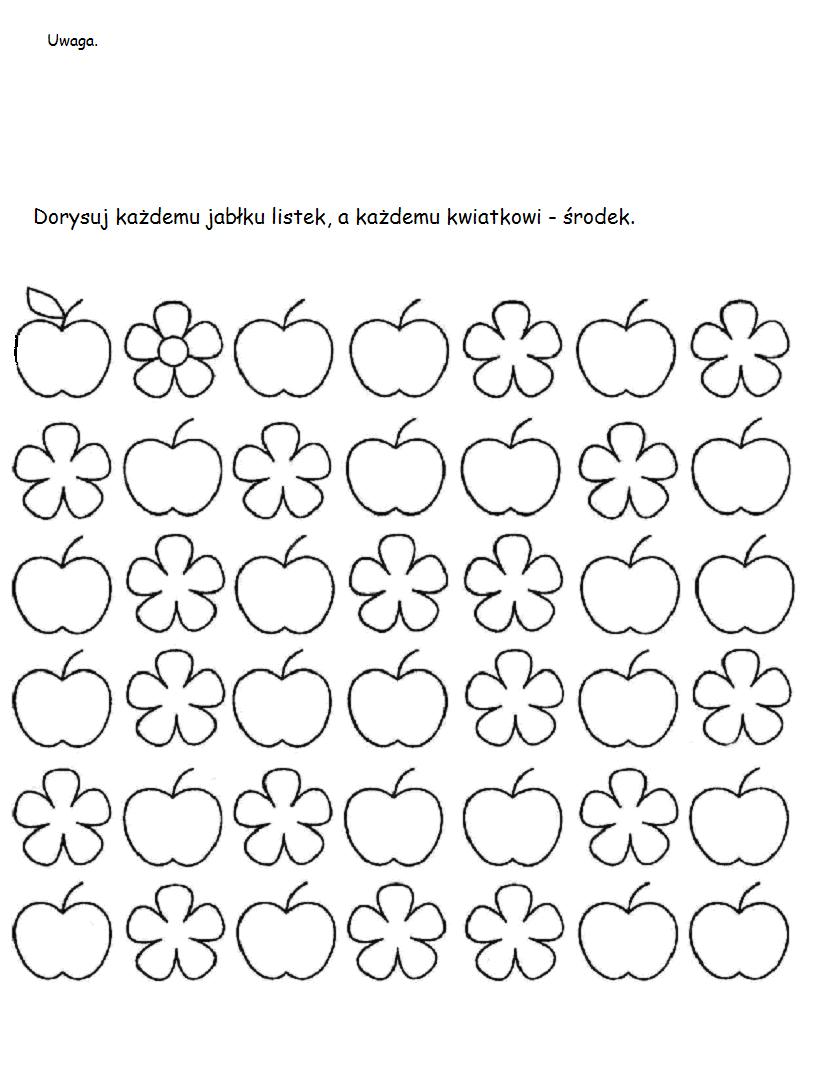 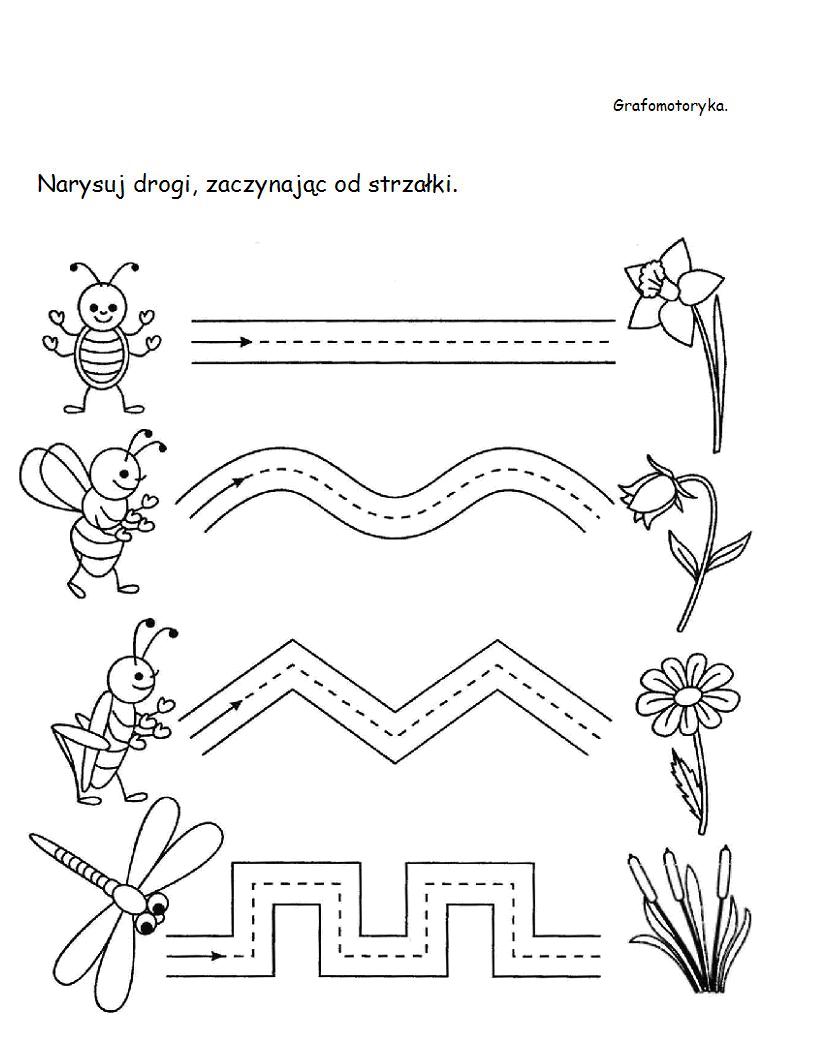 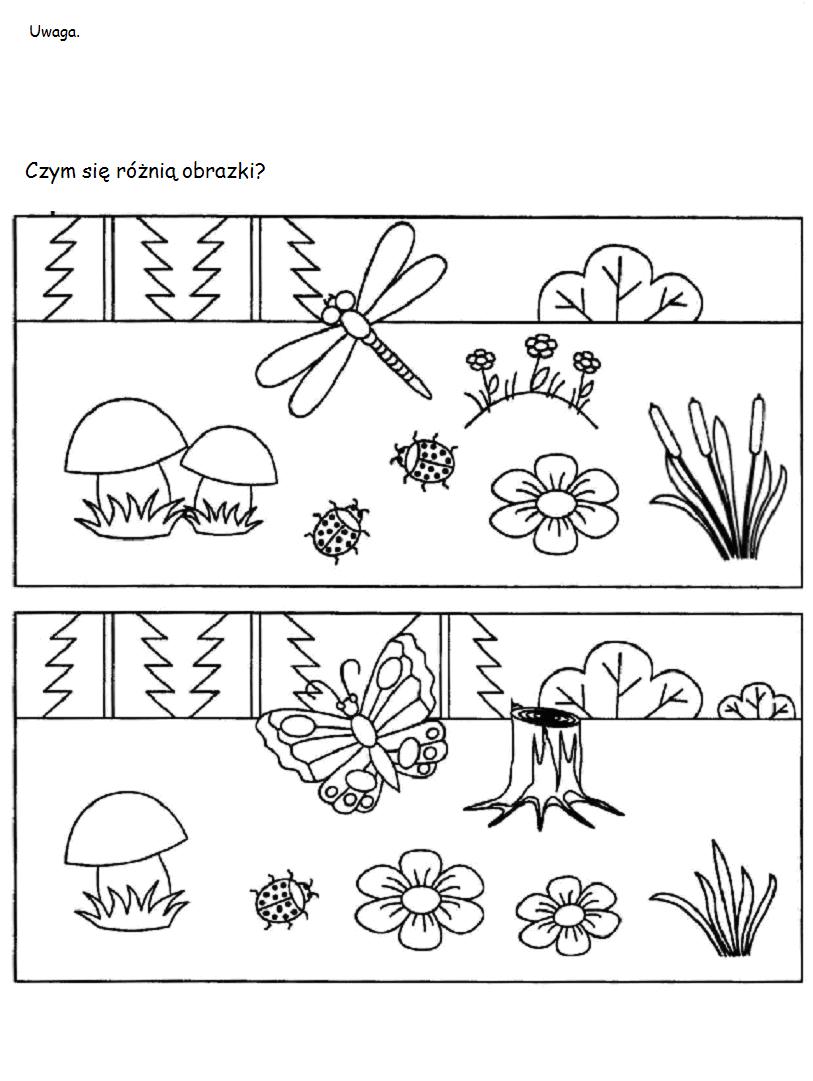 4. Zajęcia rozwijające kreatywność.Zadanie 1 Wylosuj ćwiczenie i wykonuj je zgodnie z ilustracjąhttps://wordwall.net/pl/resource/14091959Zadanie 2Narysuj lub wydrukuj kontury ślimaka. Przyklej w miejscu jego muszli dużą nakrętkę na słoik. Wypełnij nakrętkę plasteliną. Następnie w plastelinę powciskaj np. nasiona fasoli, grochu, guziki, makaron – tworząc wzór muszli według własnego pomysłu.Inspiracja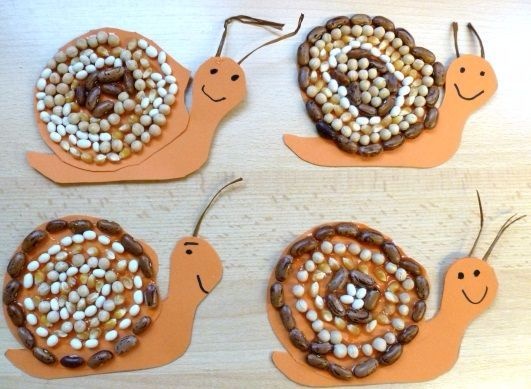 Proszę powiększyć przed drukowaniem.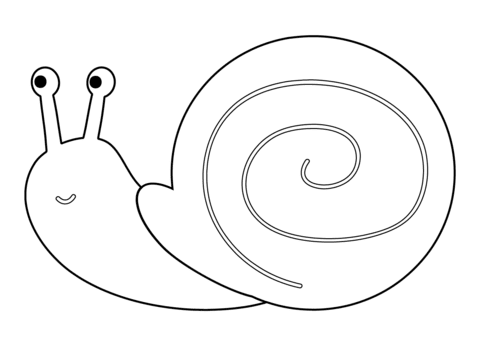 Zadanie 3.Portret- kolaż z różnych materiałówMateriały : biała kartka, tekturka, wełna nakrętki , guziki, tkaniny , kolorowy papier, makaron,plastelina itp. Dziecko odrysowuje koło na tekturze ( można wykorzystać do tego talerzyk). Wycina je i nakleja na kartkę. Następnie według własnego pomysłu wykuje twarz: włosy np. makaron, wełna , paski papieru, oczy lub nos- guziki, nakrętki od butelek, pompony, usta – można wykleić plasteliną. Życzę miej zabawy 5. Wychowanie- fizyczne.Witam serdecznie,poniżej przesyłam materiał do zapoznania filmik krótkometrażowy jak prawidłowo siedzieć przy komputerze i ćwiczenia wzmacniające mm posturalne.https://youtu.be/GKuoMN_5_G4https://youtube.com/watch?v=LvHWUGVfBHo&feature=share